Музыка в повседневной жизни ребенка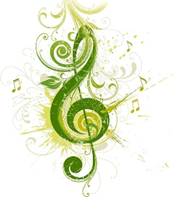 Современные программы раннего развития для детей направлены на всестороннее познание мира и обучение основам письма, чтения, счета и логики. 

Благодаря таким методикам некоторые детки уже в возрасте двух – четырех лет уже знают весь алфавит и пытаются читать, могут считать, логически мыслить и решать всевозможные ребусы и задачи. 

   	Однако мамам не стоит забывать, что для маленького человечка не столь важно раньше своих сверстников блистать познаниями азбуки, ведь это рано или поздно освоят все, а важнее развивать его разнопланово, делая основной упор на развитие мировоззрения ребенка и творческий подход к вещам, гармонию с собой и окружающими. А лучше всего на все это может повлиять только музыка, которая развивает человека не только на интеллектуальном, но и на культурном уровне.

 	Музыка сопровождает каждого человека: с музыкой мы расслабляемся; влюбляемся, мечтаем, думая о загадочной галактике в космосе и пытаясь на небе найти туманность Андромеды. Некоторым она помогает выйти из трудной ситуации, некоторым осознать ценность того, что имеешь, а в целом без музыки не может прожить ни один человек. Но чтобы музыка вошла в жизнь вашего малыша не просто в виде современных временных исполнителей, а научила его основным своим тайнам, чтобы ребенок познал ее в совершенстве, музыкальным образованием надо заниматься с самого раннего возраста. При чем сразу вам не нужны никакие музыкальные школы: каждая любящая мать может дать своему чаду начальную музыкальную теорию, ведь здесь не требуется особых знаний, как в физике либо в астрономии при изучении кометы, основные атрибуты здесь – это любовь, терпение и желание внести музыку в жизнь малыша.Уже, ожидая малыша, будущая мама должна слушать спокойную и мелодичную музыку, напевая и двигаясь неторопливо в такт мелодии. Положительные эмоции будут и у мамы, и у малыша. У женщины нормализуется психическое и физическое состояние, проходят беспокойство и стресс. Ну и для малыша, естественно, такие плавные движения в ритм музыки очень успокаивают.
С самого рождения ребенка нужно начинать постоянно петь ему колыбельные и обычные знакомые вам песни, ставить диски с музыкой, причем, желательно, чтобы она была разноплановой, тогда ребенок будет развиваться не по одному направлению. Можно на протяжении дня включать негромко музыку разных стилей, в зависимости от занятий ребенка в данный момент. Если он бегает, смело включайте быструю веселую песню, если он смотрит в папин телескоп и размышляет о человечках, которые живут не на нашей планете, можете поставить ему, допустим диск группы «Space» с неподражаемой инструментально – электронной музыкой, при лепке и рисовании подойдет что-то не сильно отвлекающее, но успокаивающее. А также не забывайте танцевать с детьми: как медленные, так и быстрые композиции помогут ребенку больше прочувствовать ритм музыки, танцуя с вами. Прослушивание музыки, танцы – это еще не все. Пойте с вашими детьми. При чем это должно происходить правильно, а не второпях. Сядьте напротив малыша, включайте музыку (можно даже найти караоке) и пойте так, чтобы ребенок мог видеть ваши губы и их движение. Затем можно начать проводить с малышом небольшие уроки по изучению нотной грамотности, правильному вокалу, проверять его слух на ваших занятиях.Музыкальное воспитание детей 2 — 3 летОсновные задачи музыкального воспитания детей 2-3 лет состоят в том, чтобы создать благоприятную, радостную атмосферу и побуждать детей к активности — уметь проявлять себя в подпевании, связывать с музыкой движения, игры и пляски, а также прививать интерес и любовь к музыке, различать контрастные особенности ее звучания (громкое—тихое, высокие — низкие регистры), развивать эмоциональную отзывчивость на музыку, музыкальную память, слух.Формирование активности в музыкальной деятельности — основная задача воспитания детей этого возраста. Музыкальное воспитание детей 2-3 лет имеет свои особенности. В этом возрасте у детей проявляется большой интерес ко всему окружающему. Малыши наблюдают за взрослыми, за игрой других детей, за всем, что происходит вокруг них.Дети очень активны и подвижны, у них совершенствуются основные виды движения: ходьба, бег. Происходят большие изменения в развитии речи и в умственном развитии, увеличивается словарный запас. Речь становится не только средством общения со взрослыми, но и средством общения с другими детьми. На третьем году жизни совершенствуется восприятие, в результате развивается произвольное внимание.Поэтому в музыкальном воспитании детей необходимо учитывать эти особенности психического и физического развития.Для реализации поставленных задач необходимо помнить, что музыка в большей степени, чем любой другой вид искусства, доступна ребенку. Но взрослые часто не обращают внимание на то, в какой звуковой среде растет и развивается ребенок, что совсем не безразлично для развития его нервной системы. В результате у детей слабо развиты слуховое внимание и слуховая память, дети предпочитают грубые шлягеры, которые слышат вокруг. Дети не умеют петь, у них нет желания и умения слушать музыку и получать от этого удовольствие; они не понимают, что с помощью звука можно выразить разные эмоции: радость, грусть, тревогу, любовь.	Музыка должна стать радостью повседневной жизни ребенка. Самой простой и естественной формой вхождения музыки в жизнь детей является пение взрослых, которое включается в различные моменты жизни: колыбельные песни, потешки, приговорки и игры для развлечений; протяжные и лирические песни во время ручного труда, хороводные - на прогулке, календарные – на праздниках. Музыка должна входить во все виды деятельности детей в повседневной жизни детского сада.Приведу примеры режимных моментов с привлечением в них музыки, не только инструментальной, в записи, но и пение без аккомпанемента воспитателем и вместе с детьми. Желательно почаще привлекать детей к пению помимо музыкальных занятий.1. Утренняя зарядка.	Во время проведения зарядки под музыку дети узнают музыкальные отрывки и делают определенные упражнения. Под марш у детей сразу улучшается осанка, они становятся собранными, четко выполняют все задания. 2. Занятия по рисованию, лепке, конструированию так же можно проводить с использованием музыки.  Можно включать спокойную тихую музыку во время детской работы. Музыка настраивает на фантазию, успокаивает детей. Например:  на занятиях по конструированию можно напеть песню «Паровоз», «Строим дом», «Самолет»На занятиях по рисованию можно использовать песни «Осень», «Елочка», «Урожай собирай», «Песенка о весне», классическую музыку Чайковского, Вивальди из циклов «Времена года». и т.д.3.Наблюдения на прогулке.Дети лучше усваивают то, что наблюдают если сопоставляют это со знакомой им песней.Например, наблюдение за птицами - «Птичка», «Зима прошла»;за погодой – «Дует, дует ветер», Дождик, дождик пуще...», «Солнышко лучистое» и т.д.4. После сна тоже можно включать   спокойную тихую музыку, чтобы дети под нее спокойно просыпались, делали гимнастику и оделись.В другие режимные моменты, одевание на прогулку, сюжетно-ролевые игры в группе, можно петь с детьми песни по их желанию.Можно предложить детям приносить диски с их любимыми песнями или музыкой для прослушивания в группе.	Все это благотворно влияет на психику детей, на их развитие в плане музыкального образования.Задачи на год: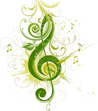 Музыкально - ритмические движения1. Развитие эмоциональной отзывчивости на музыку.2. Развитие музыкального слуха.3. Формирование основных движений (ходьба, бег, прыжки).4. Знакомство с элементами плясовых движений.5. Формирование умения соотносить движения с музыкой.6. Развитие элементарных пространственных представлений.Развитие чувства ритма1. Научить детей слышать начало и окончание звучания музыки.2. Ритмично маршировать и хлопать в ладоши.Пальчиковые игры1. Выполнять с детьми простые пальчиковые игры с текстом.2. Развивать координацию движений пальцев, кисти руки3. Учить соотносить движения с содержанием потешек, стихов.Слушание музыки1. Формирование эмоциональной отзывчивости на музыку.2. Развитие представлений об окружающем мире.3. Расширение словарного запаса.Подпевание1. Расширение кругозора и словарного запаса.2. Формирование активного подпевания.3. Развитие эмоциональной отзывчивости на музыку различного характера.4. Развитие умения выполнять движения в соответствии с текстом песен.Пляски, игры1. Формирование активности в играх, плясках.2. Развитие чувства ритма.3. Формирование элементарны хплясовых навыков.4. Формирование коммуникативных отношений.5. Развитие координации движений.
Роль музыкального образования ребенка 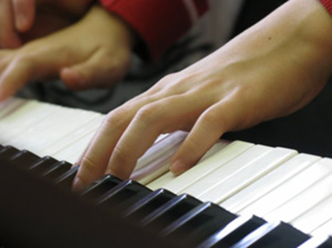 Когда ваш человечек достигнет такого возраста, когда он уже сможет спокойно сидеть, не убегая и не ленясь, можно пробовать его отдать в музыкальную школу по классу музыкального инструмента, который ему подойдет не только по возрасту, но и по его желанию. Самое главное, чтобы у него было желание учиться поистине великолепной и всеисцеляющей музыке.